Gaint psudo aneurysm of hepatic artery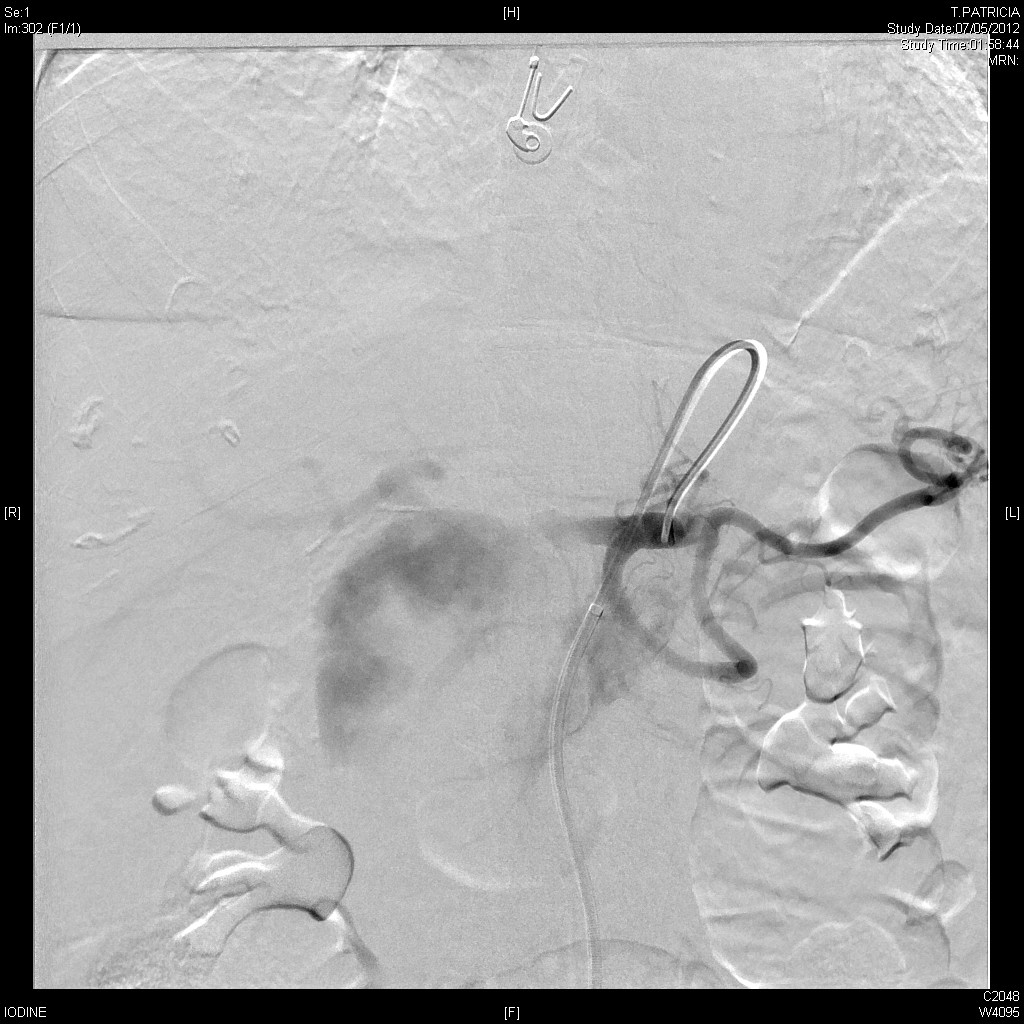 Angiogram showing giant psudoaneurysm of hepatic artery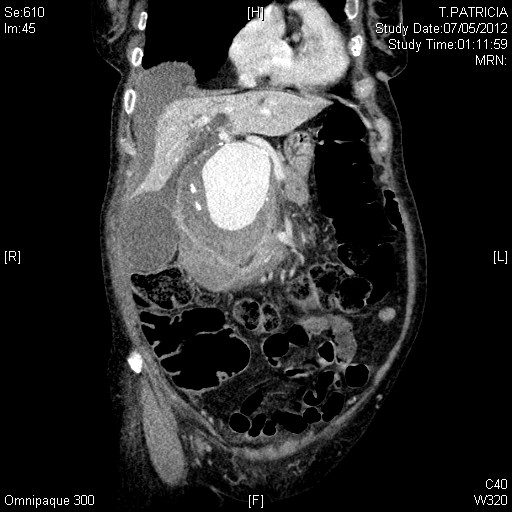 CT Sagittal view showing gaint hepatic artery psudoaneurysm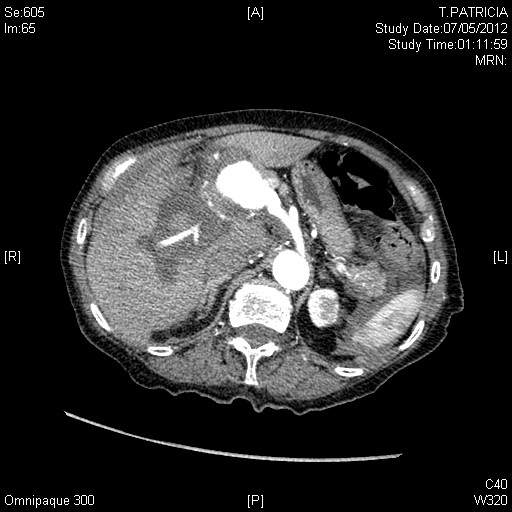 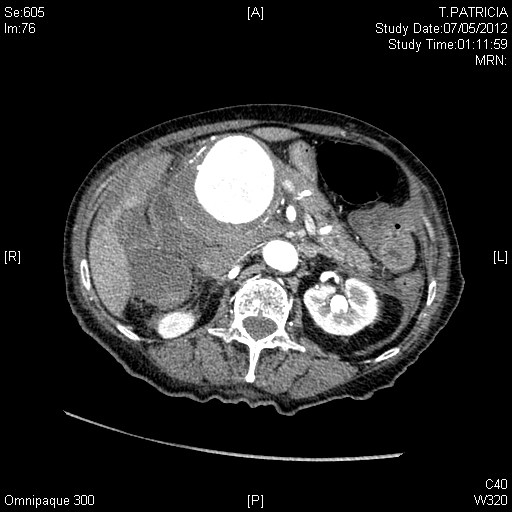 CECT showing Giant Hepatic artery psudoaneurysm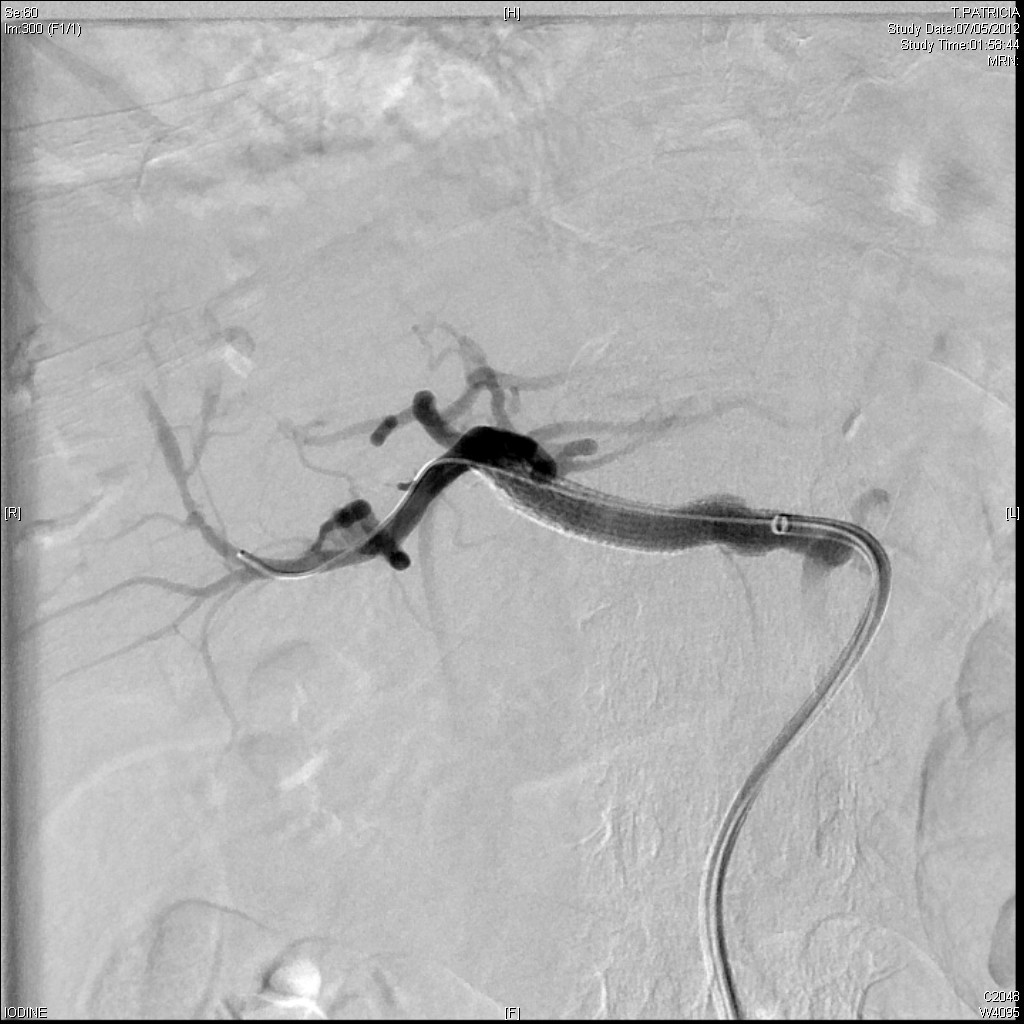 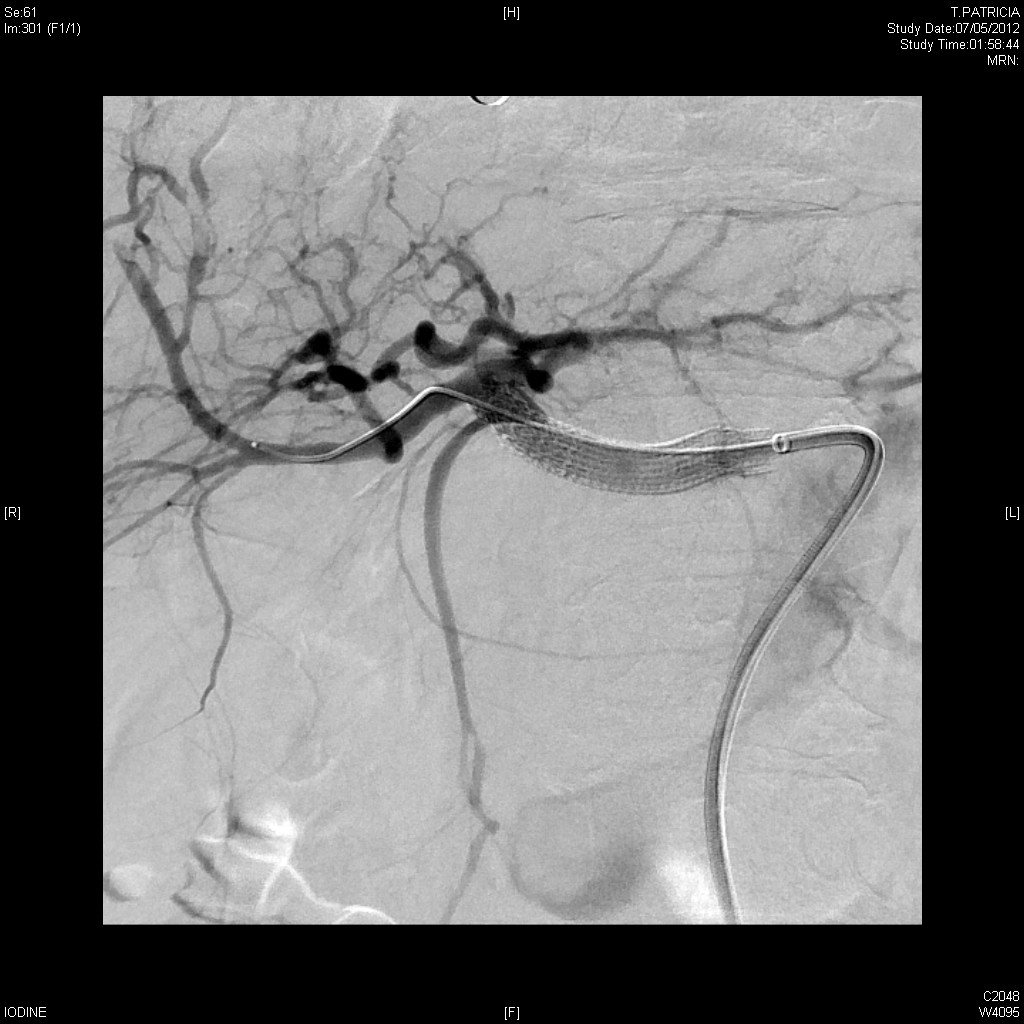 Angiography stent placement in Giant hepatic artery psudoaneurysm